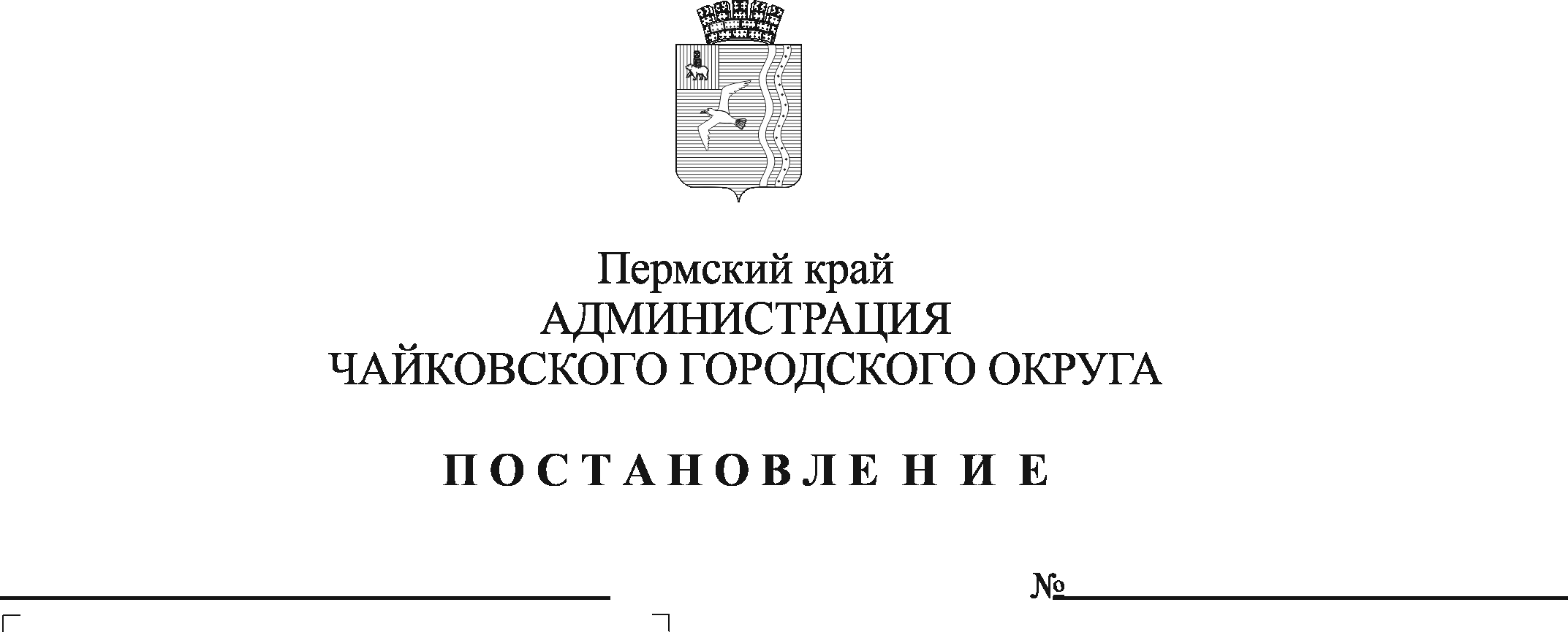 На основании статьи 78 Бюджетного кодекса Российской Федерации, Федерального закона от 6 октября . № 131-ФЗ «Об общих принципах организации местного самоуправления в Российской Федерации», постановления Правительства Российской Федерации от 18 сентября . № 1492 «Об общих требованиях к нормативным правовым актам, муниципальным правовым актам, регулирующим предоставление субсидий, в том числе грантов в форме субсидий, юридическим лицам, индивидуальным предпринимателям, а также физическим лицам – производителям, товаров, работ, услуг и о признании утратившими силу некоторых актов Правительства Российской Федерации и отдельных положений некоторых актов Правительства Российской Федерации», Устава Чайковского городского округа, решения Думы Чайковского городского округа от 20 октября 2021 г. № 546 «Об Управлении экономического развития администрации Чайковского городского округа», муниципальной программы «Экономическое развитие Чайковского городского округа», утвержденной постановлением администрации города Чайковского от 17 января . № 10/1ПОСТАНОВЛЯЮ: 1. Установить на неограниченный срок расходное обязательство Чайковского городского округа на предоставление из бюджета Чайковского городского округа субсидий сельхозтоваропроизводителям на развитие отрасли растениеводства.2. Включить в реестр расходных обязательств Чайковского городского округа расходы на предоставление из бюджета Чайковского городского округа субсидий сельхозтоваропроизводителям на развитие отрасли растениеводства.3. Утвердить прилагаемый Порядок предоставления субсидийсельхозтоваропроизводителям из бюджета Чайковского городского округа на развитие отрасли растениеводства.4. Признать утратившим силупостановление администрации Чайковского городского округа от 27 октября 2022 г. № 1174 «Об установлении расходного обязательства Чайковского городского округа на предоставление субсидий сельхозтоваропроизводителям из бюджета Чайковского городского округа на развитие отрасли растениеводства и утверждении Порядка предоставления субсидий сельхозтоваропроизводителям на развитие отрасли растениеводства».5. Опубликовать постановление в газете «Огни Камы» и разместить на официальном сайте администрации Чайковского городского округа.6. Постановление вступает в силу после его официального опубликования.7. Контроль за исполнением постановления возложить на заместителя главы администрации Чайковского городского округа по экономике, начальника управления.Глава городского округа-глава администрации Чайковского городского округа                                                    Ю.Г.ВостриковУТВЕРЖДЕНпостановлением администрации Чайковского городского округа
от «___» ________2023  № ____Порядокпредоставления субсидий сельхозтоваропроизводителям из бюджета Чайковского городского округа на развитие отрасли растениеводства1. Общие положения1.1.Настоящий Порядок предоставления субсидий сельхозтоваропроизводителям из бюджета Чайковского городского округа на развитие отрасли растениеводства (далее - Порядок) разработан в целях реализации мероприятий задачи «Развитие отрасли растениеводства» подпрограммы «Развитие сельского хозяйства» муниципальной программы «Экономическое развитие Чайковского городского округа», утвержденной постановлением администрации города Чайковского от 17 января 2019 г. № 10/1 (далее – Муниципальная программа) и определяет цели, условия, порядок предоставления субсидий из бюджета Чайковского городского округа сельхозтоваропроизводителям, порядок проведения отбора получателей субсидии, а также порядок представления отчетности, осуществление контроля (мониторинга) и возврата субсидии.1.2. Понятия, используемые для целей настоящего Порядка:сельхозтоваропроизводитель – организация, индивидуальный предприниматель, сельскохозяйственный производственный кооператив, крестьянское (фермерское) хозяйство, осуществляющие производство сельскохозяйственной продукции, ее первичную и последующую (промышленную) переработку (в том числе на арендованных основных средствах) в соответствии с перечнем, утверждаемым Правительством Российской Федерации, и реализацию этой продукции при условии, что в доходе сельскохозяйственных товаропроизводителей от реализации товаров (работ, услуг) доля дохода от реализации этой продукции составляет не менее чем семьдесят процентов за календарный год, с образованием или без образования юридического лица (за исключением граждан, ведущих личное подсобное хозяйство);участник отбора - сельхозтоваропроизводитель, представивший предложение (заявку) для участия в отборе в соответствии с настоящим Порядком; предложение (заявка) - комплект документов, составленный участником отбора в соответствии с требованиями настоящего Порядка и направленный для участия в отборе главному распорядителю бюджетных средств;победитель отбора – участник отбора, в отношении которого принято решение о предоставлении субсидии;получатель субсидии – победитель отбора, заключивший с главным распорядителем бюджетных средств соглашение о предоставлении субсидии.1.3. Целью предоставления субсидий является возмещение части фактически понесенных затрат сельхозтоваропроизводителям на мероприятия, указанные в пункте 1.3.1 настоящего Порядка, в рамках реализации мероприятий подпрограммы «Развитие сельского хозяйства» Муниципальной программы.1.3.1. Настоящий порядок предусматривает предоставление субсидий на:1.3.1.1 возмещение части затрат при оформлении используемых сельскохозяйственными товаропроизводителями земельных участков из земель сельскохозяйственного назначения;1.3.1.2 возмещение части затрат по приобретению репродукционных семян сельскохозяйственных культур;1.3.1.3 возмещение части затрат при введении в сельскохозяйственный оборот неиспользуемых сельскохозяйственных земель;1.3.1.4 возмещение части затрат по сохранению и повышению плодородия почв.Субсидии носят целевой характер и не могут быть использованы на другие цели.1.4. Управление экономического развития администрации Чайковского городского округа осуществляет функции главного распорядителя бюджетных средств, до которого в соответствии с бюджетным законодательством Российской Федерации доведены в установленном порядке лимиты бюджетных обязательств на предоставление субсидий на соответствующий финансовый год и плановый период (далее – главный распорядитель бюджетных средств/Управление).1.5. Способ проведения отбора (далее – Отбор) - запрос предложений, который проводится на основании заявок, направленных сельскохозяйственными товаропроизводителями для участия в Отборе, исходя из соответствия сельскохозяйственных товаропроизводителей критериям (условиям) отбора и очередности поступления заявок на участие в Отборе.1.6. Субсидии предоставляются участникам отбора, которые соответствуют следующим критериям:а) включенные в реестр получателей государственной поддержки сельскохозяйственного производства, утвержденный Министерством агропромышленного комплекса Пермского края и размещенный на официальном сайте Министерства агропромышленного комплекса Пермского края в информационно-телекоммуникационной сети Интернет по адресу: www.agro.permkrai.ru/dokumenty/reestr-poluchateley-gosudarstvennoy-podderzhki-selskokhozyaystvennogo-proizvodstva;б) зарегистрированные в установленном порядке и осуществляющие  деятельность на территории Чайковского городского округа.1.7. Субсидии предоставляются в пределах бюджетных ассигнований, предусмотренных в сводной бюджетной росписи бюджета Чайковского городского округа на соответствующий финансовый год и на плановый период,  на цели, предусмотренные пунктом 1.3.1 настоящего Порядка.1.8. Субсидия предоставляется в сумме, не превышающей подтвержденного объема затрат, понесенных сельхозтоваропроизводителями на цели, предусмотренные пунктом 1.3.1 настоящего Порядка.1.9. Сведения о субсидиях юридическим лицам, индивидуальным предпринимателям размещаются на едином портале бюджетной системы Российской Федерации в информационно-телекоммуникационной сети «Интернет» в разделе «Бюджет» (далее - единый портал) (в разделе единого портала) при формировании проекта решения Думы Чайковского городского округа о бюджете Чайковского городского округа на очередной финансовый год и плановый период (проекта решения Думы Чайковского городского округа о внесении изменений в решение Думы Чайковского городского округа о бюджете Чайковского городского округа на очередной финансовый год и плановый период).Информация о предоставленной поддержке субъектам малого и среднего предпринимательства передается Федеральную налоговую службу.Порядок проведения Отбора получателей субсидии2.1. Субсидии предоставляются участнику отбора по результатам Отбора на основании предложений (заявок), исходя из соответствия участника отбора требованиям и критериям Отбора, указанным в пунктах 1.6 и 2.3 настоящего Порядка, и очередности поступления предложений (заявок).2.2. Объявление о проведении Отбора размещается на едином портале (в случае проведения Отбора в государственной информационной системе управления общественными финансами «Электронный бюджет» (далее –  система «Электронный бюджет»), а также в информационно-телекоммуникационной сети «Интернет» на официальном сайте администрации Чайковского городского округа по адресу: чайковскийрайон.рф/ekonomika/agropromyshlennyy-kompleks/ не позднее, чем за 2 рабочих дня до начала приема предложений (заявок) с указанием: срока проведения Отбора;даты начала подачи или окончания приема предложений (заявок) участников Отбора, которая не может быть ранее 10-го календарного дня, следующего за днем размещения объявления о проведении отбора;наименования, места нахождения, почтового адреса, адреса электронной почты главного распорядителя бюджетных средств;результатов предоставления субсидии;доменного имени, и (или) указателя страниц  системы «Электронный бюджет», доменного имени, и (или) указателя страниц официального сайта в информационно-телекоммуникационной сети «Интернет» администрации Чайковского городского округа, на котором обеспечивается проведение Отбора (абзац6 пункта 2.2. настоящего Порядкаприменяется с 1 января 2025 г.);требований к участникам Отбора в соответствии с пунктом 2.3  настоящего Порядка и перечня документов, представляемых участниками отбора для подтверждения их соответствия указанным требованиям;порядка подачи предложений (заявок) участниками Отбора и требований, предъявляемых к форме и содержанию предложений (заявок), подаваемых участниками Отбора, в соответствии с пунктом 2.5 настоящего Порядка;порядка отзыва предложений (заявок) участников отбора, порядка возврата предложений (заявок) участников отбора, определяющего в том числе основания для возврата предложений (заявок) участников отбора, порядка внесения изменений в предложения (заявки) участников отбора;правил рассмотрения и оценки предложений (заявок) участников отбора;порядка предоставления участникам отбора разъяснений положений объявления о проведении Отбора, даты начала и окончания срока такого предоставления;срока, в течение которого победитель (победители) Отбора, в отношении которых принято решение о предоставлении субсидии, должен подписать соглашение о предоставлении субсидии;условий признания победителя (победителей) отбора, уклонившимся от заключения соглашения о предоставлении субсидии; даты размещения результатов Отбора на едином портале, а также в информационно-телекоммуникационной сети «Интернет» на официальном сайте администрации Чайковского городского округа, которая не может быть позднее 14-го календарного дня, следующего за днем определения победителя отбора (абзац 14 пункта 2.2 Порядка применяется с 1 января 2025 года).Предложения (заявки) предоставляются на электронную почту, указанную в объявлении об Отборе, в виде электронного образа документа (переведенной в электронную форму с помощью средств сканирования документа, изготовленного на бумажном носителе) в формате *pdf с последующим предоставлением (направлением) в течение 3 рабочих дней оригиналов предложения (заявки) и документов к нему на бумажном носителе с помощью почтовой или специальной связи, личном обращении к главному распорядителю бюджетных средств.При наличии технической возможности предложение (заявка) и приложения к нему могут предоставляться участником Отбора с использованием Цифровой платформы МСП в электронном виде.Участник Отбора может обратиться за разъяснениями положений объявления о проведении Отбора к главному распорядителю бюджетных средств в любое время, в пределах режима рабочего времени ответственного должностного лица главного распорядителя бюджетных средств, до дня окончания срока приема предложений (заявок).При невыполнении участником Отбора, подавшим предложение (заявку) и приложения к нему на электронную почту, обязательства по предоставлению в течение 3 рабочих дней оригинала предложения (заявки) с приложенными документами, направленные документы считаются не поданными. Если предложение (заявка), поданное в электронном виде, отличается от предоставленного участником отбора оригинала предложения (заявки) с приложенными документами, к рассмотрению принимается оригинал предложения (заявки), при этом датой принятия и регистрации предложения (заявки) является дата предоставления оригинала предложения (заявки) с приложенными документами, поданные до окончания срока приема предложений (заявок), указанного в объявлении о проведении Отбора.  (Размещение Объявления о проведении Отбора на едином портале бюджетной системы Российской Федерации применяется с 1 января 2025 г.).2.3. Требования к участникам отбора, которым должен соответствовать участник отбора на 1-е число месяца, предшествующего месяцу, в котором планируется проведение Отбора на предоставление субсидии:2.3.1. у участника отбора должна отсутствовать неисполненная обязанность по уплате налогов, сборов, страховых взносов, пеней, штрафов, процентов, подлежащих уплате в соответствии с законодательством Российской Федерации о налогах и сборах;2.3.2. у участника отбора должна отсутствовать просроченная задолженность по возврату в бюджет Чайковского городского округа субсидий, бюджетных инвестиций, предоставленных в том числе в соответствии с иными правовыми актами, а также иная просроченная (неурегулированная) задолженность по денежным обязательствам перед Чайковским городским округом;2.3.3. участники отбора - юридические лица не должны находиться в процессе реорганизации (за исключением реорганизации в форме присоединения к юридическому лицу, являющемуся участником отбора, другого юридического лица), ликвидации, в отношении них не введена процедура банкротства, деятельность участника отбора не приостановлена в порядке, предусмотренном законодательством Российской Федерации, а участники отбора - индивидуальные предприниматели не должны прекратить деятельность в качестве индивидуального предпринимателя;2.3.4. в реестре дисквалифицированных лиц отсутствуют сведения о дисквалифицированных руководителей, членах коллегиального исполнительного органа, лице, исполняющем функции единоличного исполнительного органа, или главном бухгалтере участника отбора, являющегося юридическим лицом, об индивидуальном предпринимателе и о физическом лице - производителе товаров, работ, услуг, являющихся участниками Отбора;2.3.5. участники отбора не должны являться иностранными юридическими лицами, в том числе местом регистрации которых является государство или территория, включенные в утверждаемый Министерством финансов Российской Федерации перечень государств и территорий, используемых для промежуточного (офшорного) владения активами в Российской Федерации (далее - офшорные компании), а также российскими юридическими лицами, в уставном (складочном) капитале которых доля прямого или косвенного (через третьих лиц) участия офшорных компаний в совокупности превышает 25 процентов (если иное не предусмотрено законодательством Российской Федерации). При расчете доли участия офшорных компаний в капитале российских юридических лиц не учитывается прямое и (или) косвенное участие офшорных компаний в капитале публичных акционерных обществ (в том числе со статусом международной компании), акции которых обращаются на организованных торгах в Российской Федерации, а также косвенное участие таких офшорных компаний в капитале других российских юридических лиц, реализованное через участие в капитале указанных публичных акционерных обществ;2.3.6. участники отбора не должны получать средства из бюджета Чайковского городского округа на основании иных муниципальных нормативных правовых актов на цели, указанные в пункте 1.3.1. настоящего Порядка;2.3.7. участник отбора не должен находиться в перечне организаций и физических лиц, в отношении которых имеются сведения об их причастности к экстремистской деятельности или терроризму, либо в перечне организаций и физических лиц, в отношении которых имеются сведения об их причастности к распространению оружия массового уничтожения.2.4. Участник отбора может подать не более одного предложения (заявки) на цели возмещения фактически понесенных затрат, указанных в пункте 1.3.1 настоящего Порядка.Для участия в Отборе участник Отбора в течение срока, предусмотренного для подачи (приема) предложений (заявок), установленного в объявлении о проведении Отбора, представляет главному распорядителю бюджетных средств предложение (заявку) на участие в отборе по форме согласно приложениям 1,5,8,11 к настоящему Порядку, а также документы, указанные в разделе 3 настоящего Порядка.2.5. Требования, предъявляемые к форме и содержанию предложения (заявки):2.5.1. должна соответствовать формам, установленным приложениями 1,5,8,11 к настоящему Порядку и содержать согласие на публикацию (размещение) в информационно-телекоммуникационной сети «Интернет» информации об участнике отбора, о подаваемом участником отбора предложении (заявке), иной информации об участнике отбора, связанной с соответствующим Отбором, а также согласие на обработку персональных данных по форме согласно приложению 3 настоящего Порядка;2.5.2. должна быть выполнена с использованием технических средств, аккуратно, без подчисток, исправлений, помарок, неустановленных сокращений и формулировок, допускающих двоякое толкование;2.5.3. заверена подписью руководителя или иного уполномоченного лица (с приложением документов, подтверждающих его полномочия, в соответствии с гражданским законодательством Российской Федерации);2.5.4. сброшюрована (или прошита), пронумерована и скреплена печатью сельхозтоваропроизводителя(при наличии).Все расходы, связанные с подготовкой предложения (заявки) и представлением документов главному распорядителю бюджетных средств, несет  сельхозтоваропроизводитель.2.6. Порядок рассмотрения и оценки предложений (заявок) участников отбора:2.6.1.Главный распорядитель бюджетных средств, при приеме предложения (заявки) от участника отбора проверяет её на соответствие форме согласно приложениям к настоящему Порядку, а также на внесение полных и достоверных данных о деятельности участника отбора, наличия согласия на публикацию (размещение) в информационно-телекоммуникационной сети «Интернет» информации об участнике отбора, о подаваемом участником отбора предложении (заявке), иной информации об участнике отбора, связанной с соответствующим Отбором и согласия на обработку персональных данных (для индивидуальных предпринимателей и крестьянских (фермерских) хозяйств).В случае выявления несоответствий и/или недостатков в представленном предложении (заявке) формам, согласно приложениям к настоящему Порядку и (или) внесения не полных или недостоверных данных, а также отсутствии согласия на публикацию (размещение) в информационно-телекоммуникационной сети «Интернет» информации об участнике отбора, о подаваемом участником отбора предложении (заявке), иной информации об участнике отбора, связанной с соответствующим Отбором исогласия на обработку персональных данных, главный распорядитель бюджетных средств объясняет участнику отбора содержание выявленных несоответствий и/или недостатков в представленном предложении (заявке), предлагает принять меры по их устранению до момента регистрации в Журнале регистрации.Если несоответствия и/или недостатки представленного предложения (заявки), препятствующие приему, могут быть устранены в ходе приема, они устраняются участником отбора незамедлительно. В случае невозможности устранения выявленных несоответствия и/или недостатков в течение приема, предложение (заявка) возвращается участнику отбора и в Журнале регистрации не регистрируется.По требованию участника отбора главный распорядитель бюджетных средств готовит письменный мотивированный отказ в приеме предложения (заявки) и приложений к нему.Принятие главным распорядителем бюджетных средств решения об отказе в приеме предложения (заявки) до момента регистрации в Журнале регистрации не препятствует повторному направлению участником отбора главному распорядителю бюджетных средств предложения (заявки) для участия в отборе в сроки, указанные в объявлении о проведении Отбора.Главный распорядитель бюджетных средств при повторном направлении предложения (заявки) участником отбора проверяет представленное предложение (заявку) для участия в Отборе в соответствии с правилами, установленными в пункте 2.6 настоящего Порядка.2.6.2. В случае соответствия представленного предложения (заявки) формам, согласно приложениям к настоящему Порядку, внесения полных и достоверных данных, наличии требуемых настоящим Порядком согласий, главный распорядитель бюджетных средств регистрирует поступившее для участия в Отборе предложение (заявку) в Журнале регистрации. Журнал регистрации должен быть пронумерован, прошнурован и скреплен печатью главного распорядителя бюджетных средств. Запись регистрации включает в себя регистрационный номер, дату и время (часы и минуты) регистрации предложения (заявки), сведения о лице, представившем предложение (заявку).Подтверждением приема предложения (заявки) является подпись ответственного должностного лица главного распорядителя бюджетных средств, зарегистрировавшего предложение (заявку), с указанием наименования его должности, даты, времени регистрации предложения (заявки) на экземпляре участника отбора. 2.6.3.Участник отбора вправе отозвать или изменить направленное ранее предложение (заявку) в любое время до дня окончания срока приема предложения (заявки), установленного в объявлении о проведении Отбора.Главный распорядитель бюджетных средств возвращает предложение (заявку) по письменному заявлению участника отбора с соответствующей записью об отзыве предложения (заявки) в Журнале регистрации.Для изменения направленного ранее предложения (заявки) участник отбора отзывает его в порядке, определенном настоящим подпунктом, и представляет измененное предложение (заявку) главному распорядителю бюджетных средств, в соответствии с пунктом 2.6. настоящего Порядка, в пределах срока подачи предложений (заявок), указанного в объявлении о проведении Отбора. Данное предложение (заявка) будет считаться вновь поданным.2.6.4. Предложения (заявки), поступившие главному распорядителю бюджетных средств позднее указанного в объявлении о проведении Отбора срока окончания приема предложений (заявок), не принимаются главным распорядителем бюджетных средств.2.6.5. Рассмотрение и оценка предложений (заявок) с прилагаемыми к ним документами осуществляются Комиссией по предоставлению мер муниципальной поддержки в приоритетных отраслях экономики Чайковского городского округа (далее – Комиссия) в течение 10 (десяти) рабочих дней после дня окончания срока приема предложений (заявок), указанного в объявлении о проведении Отбора. Состав и порядок работы Комиссии утверждаются постановлением администрации Чайковского городского округа. Комиссия является коллегиальным органом, в своей деятельности руководствуется федеральными законами, постановлениями Правительства Российской Федерации, законами и нормативными актами Пермского края, а также муниципальными нормативными правовыми актами администрации Чайковского городского округа.Состав Комиссии формируется из числа должностных лиц органа местного самоуправления Чайковского городского округа, руководителей (их заместителей) государственных (муниципальных) учреждений, расположенных на территории Чайковского городского округа, представителей общественных объединений, депутатов Думы Чайковского городского округа и представителей других заинтересованных организаций. Состав Комиссии состоит из председателя Комиссии и его заместителя, секретаря Комиссии и членов Комиссии.2.6.6. Секретарь Комиссии проводит предварительную проверку поступивших предложений (заявок) и приложенных документов к ним, анализирует поступившие предложения (заявки) на соответствие требованиям, установленным законодательством Российской Федерации, Пермского края, муниципальными нормативными правовыми актами Чайковского городского округа и требованиям настоящего Порядка, подготавливает предложения (заявки) с приложенными к ним документами и передает их в срок не позднее 3 (трех) рабочих дней на рассмотрение Комиссии.При запросе документов в рамках межведомственного информационного взаимодействия срок направления для рассмотрения в Комиссию представленных участниками отбора предложений (заявок) увеличивается на срок получения ответа от соответствующих органов.Комиссия в ходе заседания рассматривает поступившие предложения (заявки) на предмет соответствия участников отбора и представленных ими предложений (заявок) с прилагаемыми документами требованиям, установленным в пункте 2.3, 2.4, 3.4, 3.5,3.6, 3.7 настоящего Порядка, принимает решение об итогах проведения Отбора, в котором определяет победителя (победителей) Отбора и размер предоставляемой (предоставляемых) субсидии (субсидий).В случае если объем принятых к субсидированию в рамках Отбора затрат по всем предложениям (заявкам) участников Отбора превышает остаток лимитов бюджетных ассигнований, предусмотренных на предоставление субсидии в бюджете Чайковского городского округа на соответствующий финансовый год, размер субсидии определяется пропорционально затратам каждого получателя субсидии в общем объеме затрат, принятых к субсидированию.Комиссия вправе принять решение о публичной защите предложений (заявок) на участие в отборе. При возникновении в процессе рассмотрения предложений (заявок) вопросов, требующих специальных знаний, Комиссия вправе приглашать на заседания Комиссии экспертов и специалистов для получения разъяснений, при этом срок рассмотрения заявок продлевается Комиссией на срок не более 5 рабочих дней. 2.6.7. Решение Комиссии оформляется протоколом заседания Комиссии (далее - протокол), в котором указываются дата, время и место проведения рассмотрения предложений (заявок), информация об участниках отбора, предложения (заявки) которых были рассмотрены, информация об участниках отбора, признанных победителями отбора, и об участниках отбора, предложения (заявки) которых были отклонены (с указанием причин их отклонения, в том числе положений извещения, которым они не соответствуют). 2.6.8. Основаниями для отклонения Комиссией предложений (заявок) на стадии их рассмотрения и оценки являются:несоответствие участника отбора требованиям, установленным в пункте 2.3. настоящего Порядка;несоответствие участника отбора критериям, установленным в пункте 1.6 настоящего Порядка; несоответствие представленных участниками отбора предложений (заявок) и (или) прилагаемых к ним документов требованиям, установленным в пункте 2.5., разделе 3 настоящего Порядка;недостоверность представленной участником отбора информации, в том числе информации о месте нахождения и адресе – для юридического лица, месте фактического проживания и регистрации сельхозтоваропроизводителя – индивидуального предпринимателя, крестьянского фермерского хозяйства;подача участником отбора предложения (заявки) после даты и (или) времени, определенных в объявлении о проведении Отбора, для подачи (приема) предложений (заявок);установление факта получения средств из бюджета Чайковского городского округа, из которого планируется предоставление субсидии в соответствии с настоящим Порядком, на основании иных муниципальных правовых актов на цели, установленные пунктом 1.3.1 настоящего Порядка.2.6.9. В случае если к Отбору не допущено Комиссией ни одного предложения (заявки), Отбор на заседании Комиссии признается несостоявшимся, о чем указывается в протоколе заседания Комиссии.В случае если к Отбору допущено предложение (заявка) только одного участника отбора, Комиссия вправе признать данного участника отбора победителем отбора.2.6.10.Протокол размещается на едином портале бюджетной системы Российской Федерации, а также на официальном сайте администрации Чайковского городского округа в информационно-телекоммуникационной сети «Интернет» в течение 30 календарных дней со дня, следующего за днем рассмотрения предложений (заявок), и включает следующие сведения:дата, время и место проведения рассмотрения предложений (заявок);информация об участниках отбора, предложения (заявки) которых были рассмотрены;информация об участниках отбора, предложения (заявки) которых были отклонены, с указанием причин их отклонения, в том числе положений объявления о проведении Отбора, которым не соответствуют такие предложения (заявки);наименование получателей субсидии, с которыми заключаются соглашения, и размер предоставляемых им субсидий.(Размещение Протокола на едином портале бюджетной системы Российской Федерации применяется с 1 января 2025 года).3. Условия и порядок предоставления субсидий3.1. Условиями предоставления субсидии являются:3.1.1. расходование субсидии на цели, указанные в пункте 1.3.1 настоящего Порядка;3.1.2. признание участника отбора победителем отбора по результатам проведения отбора;3.1.3. заключение получателем субсидии с главным распорядителем бюджетных средств соглашения о предоставлении субсидии по типовой форме, утвержденной приказом Управления финансов и экономического развития администрации Чайковского городского округа от 23 января 2019г. № 34 « Об утверждении типовых форм соглашений (договоров) между главным распорядителем средств бюджета Чайковского городского округа и юридическим лицом (за исключением муниципальных учреждений), индивидуальным предпринимателем, физическим лицом – производителем товаров, работ, услуг о предоставлении субсидии из бюджета Чайковского городского округа» (далее - Соглашение);3.1.4. согласие получателя субсидии, а также лиц, получающих средства на основании договоров, заключенных с получателем субсидии (за исключением государственных (муниципальных) унитарных предприятий, хозяйственных товариществ и обществ с участием публично-правовых образований в их уставных (складочных) капиталах, а также коммерческих организаций с участием таких товариществ и обществ в их уставных (складочных) капиталах), на осуществление в отношении них проверки главным распорядителем бюджетных средств соблюдения порядка и условий предоставления субсидии, в том числе в части достижения результатов предоставления субсидии, а также проверки органами государственного (муниципального) финансового контроля соблюдения получателем субсидии порядка и условий предоставления субсидии в соответствии со статьями 268.1 и 269.2 Бюджетного кодекса Российской Федерации и на включение таких положений в Соглашении;3.1.5. включенные в реестр получателей государственной поддержки сельскохозяйственного производства, утвержденный Министерством агропромышленного комплекса Пермского края и размещенный на официальном сайте Министерства агропромышленного комплекса Пермского края в информационно-телекоммуникационной сети Интернет по адресу: agro.permkrai.ru/dokumenty/reestr-poluchateley-gosudarstvennoy-podderzhki-selskokhozyaystvennogo-proizvodstva;3.1.6. зарегистрированные в установленном порядке и осуществляющие  деятельность на территории Чайковского городского округа.3.2. Получатель субсидии должен соответствовать требованиям, предусмотренным в пункте 2.3 настоящего Порядка, на дату проведения заседания Комиссии. 3.3. Основания для отказа получателю субсидии в предоставлении субсидии:3.3.1. несоответствие представленных получателем субсидии документов требованиям, определенным в объявлении о проведении Отбора, или непредставление (представление не в полном объеме) указанных документов;3.3.2. несоответствие получателя субсидии требованиям, установленным в пункте 2.3 и условиям предоставления субсидии, установленным в пунктах 3.1, 3.4, 3.5, 3.6, 3.7 настоящего Порядка;  3.3.3. установление факта недостоверности представленной получателем субсидии информации;3.3.4. установление факта получения средств из бюджета Чайковского городского округа, из которого планируется предоставление субсидии в соответствии с настоящим Порядком, на основании иных муниципальных правовых актов на цели, установленные пунктом 1.3.1 настоящего Порядка;3.3.5. непризнание сельхозтоваропроизводителя победителем отбора;3.3.6. отсутствие лимитов бюджетных обязательств, утвержденных главному распорядителю бюджетных средств в установленном порядке на цели, указанные в пункте 1.3.1 настоящего Порядка.3.4.Условиями предоставления субсидий на возмещение части затрат при оформлении используемых сельскохозяйственными товаропроизводителями земельных участков из земель сельскохозяйственного назначения являются:3.4.1. соответствие получателя субсидии условиям, предусмотренным в пункте 3.1 настоящего Порядка;3.4.2. соответствие получателя субсидии критериям и требованиям, установленным пунктами 1.6. и 2.3. настоящего Порядка;3.4.3. оформление используемых сельскохозяйственными товаропроизводителями земельных участков из земель сельскохозяйственного назначения, для целей:3.4.3.1. уточнения границ земельных участков; 3.4.3.2. образования земельных участков в счет земельных долей;3.4.4. оформление земельных участков расположенных на территории Чайковского городского округа.3.4.5. Субсидии предоставляются получателям по ставке 1000 руб. за 1 гектар, но не более фактически произведенных затрат по договору на выполнение кадастровых работ. 3.4.6. Для определения размера субсидии принимаются подтвержденные расходы получателей на проведение кадастровых работ за предшествующий год и истекший период финансового года на дату подачи предложения (заявки) сельхозтоваропроизводителем.3.4.7. Для участия в Отборе сельхозтоваропроизводители представляют в Управление предложение (заявку) по форме согласно приложению 1 к настоящему Порядку на цели возмещения части затрат при оформлении используемых сельскохозяйственными товаропроизводителями земельных участков из земель сельскохозяйственного назначения, а также следующие документы:3.4.7.1. справку о размере фактически понесенных затрат при оформлении используемыхсельхозтоваропроизводителем земельных участков из земель сельскохозяйственного назначенияпо форме согласно приложению 2 к настоящему Порядку;3.4.7.2. выписку из Единого государственного реестра недвижимости об основных характеристиках и зарегистрированных правах на объект недвижимости, выданный Управлением Федеральной службы государственной регистрации, кадастра и картографии по Пермскому краю по состоянию на дату, равную не более 30 календарных дней до даты подачи заявки для участия в отборе;3.4.7.3. копию договора на выполнение кадастровых работ;3.4.7.4. копию акта выполненных кадастровых работ;3.4.7.5. копию межевого плана на земельный участок;3.4.7.6. копии платежных поручений, подтверждающих фактические затраты на проведение кадастровых работ;3.4.7.7. копию документа об исполнении налогоплательщиком обязанности по уплате налогов, сборов, пеней, штрафов, процентов на 1-е число месяца, предшествующего месяцу, в котором планируется проведение Отбора на предоставление субсидии;3.4.7.8. копию действующего приказа Министерства агропромышленного комплекса Пермского края «Об утверждении реестра получателей государственной поддержки сельскохозяйственного производства»;Документы, указанные в подпунктах 3.4.7.3-3.4.7.6.  настоящего пункта Порядка предоставляются в случае образования земельного участка или при уточнении границ земельного участка.Документы,  указанные в подпунктах 3.4.7.7., 3.4.7.8 настоящего пункта Порядка Управление запрашивает в порядке межведомственного электронного взаимодействия. Получатель субсидии вправе предоставить их  по собственной инициативе.3.4.8. Показателем результативности использования субсидии является площадь оформленных используемыхземельных участков из земель сельскохозяйственного назначения.3.5. Условиями предоставления субсидий на возмещение части затрат по приобретению репродукционных семян сельскохозяйственных культур (далее – семян) являются:3.5.1. соответствие получателя субсидии условиям, предусмотренным в пункте 3.1 настоящего Порядка;3.5.2. соответствие получателя субсидии критериям и требованиям, установленным пунктами 1.6. и 2.3. настоящего Порядка;3.5.3. приобретение семян у производителей Российской Федерации;3.5.4. приобретение семян в период с 1 октября предшествующего года по дату подачи предложения (заявки) для участия в Отборе включительно;3.5.5. оплата приобретенных семян в размере 100 % стоимости, до даты обращения с предложением (заявкой) для участия в Отборе.3.5.6. Субсидия предоставляется в размере не более 90 % от общей стоимости приобретенных репродукционных семян сельскохозяйственных культур.Субсидия предоставляется на приобретение следующих сельскохозяйственных культур и репродукций:3.5.7. Расценки за 1 кг приобретенных репродукционных семян сельскохозяйственных культур в целях определения размера субсидии утверждаются приказом Управления экономического развития администрации Чайковского городского округа. 3.5.8. Для участия в Отборе сельхозтоваропроизводители представляют в Управление предложение (заявку) по форме согласно приложению 5 к настоящему Порядкуна возмещение части затрат по приобретению репродукционных семян сельскохозяйственных культур, а также следующие документы:3.5.8.1справку о размере фактически понесенных затрат по приобретению репродукционных семян сельскохозяйственных культур по форме согласно приложению 6 к настоящему Порядку;3.5.8.2 копии документов, подтверждающих приобретение семян: договоров, универсальных передаточных документов и (или) счетов-фактур и товарных накладных (товарно-транспортных накладных), платежных поручений;3.5.8.3 копии документов, удостоверяющих сортовые и посевные качества приобретенных семян; копия отчета по форме СП-13 «Акт расхода семян и посадочного материала», утвержденной постановлением Госкомстата России от 29 сентября 1997 г. № 68;3.5.8.4 копию документа об исполнении налогоплательщиком обязанности по уплате налогов, сборов, пеней, штрафов, процентов на 1-е число месяца, предшествующего месяцу, в котором планируется проведение Отбора на предоставление субсидии;3.5.8.5 копию действующего приказа Министерства сельского хозяйства и продовольствия Пермского края «Об утверждении реестра получателей государственной поддержки сельскохозяйственного производства»;Копии документов указанных в подпунктах 3.5.8.4, 3.5.8.5 предоставляются по собственной инициативе, а в случае непредставления, Управление получает документы по межведомственному взаимодействию.3.5.9. Показателем результативности использования субсидии является площадь посева репродукционными семенами.3.6. Условиями предоставления субсидий на возмещение части затрат при вовлечении неиспользуемых сельскохозяйственных земель в сельскохозяйственный оборот являются:3.6.1. соответствие получателя субсидии условиям, предусмотренным в пункте 3.1 настоящего Порядка;3.6.2. соответствие получателя субсидии критериям и требованиям, установленным пунктами 1.6. и 2.3. настоящего Порядка;3.6.3. проведение культуртехнических работ в целях вовлечения неиспользуемых сельскохозяйственных земель в сельскохозяйственный оборот:3.6.3.1. в рамках данного мероприятия субсидируются следующие кльтуртехнические работы:расчистка земель от древесной и (или) травянистой растительности;планировка участка;первичная обработка почвы;внесение органических удобрений;подготовка к посеву;3.6.3.2. вводимые в оборот земельные участки, расположены на территории Чайковского городского округа;3.6.3.3. земельные участки вводятся в оборот площадью не менее 50 га - для сельскохозяйственных предприятий и не менее 5 га - для индивидуальных предпринимателей и крестьянских (фермерских) хозяйств;3.6.3.4. культуртехнические работы проводятся при наличии у сельхозтоваропроизводителя государственной регистрации правообладания  земельным участком.3.6.4. Субсидии предоставляются по ставке 5000 руб. за 1 гектар, но не более фактически произведенных затрат на культуртехнические  работы. 3.6.5. Для участия в Отборе сельхозтоваропроизводители представляют в Управление предложение (заявку) по форме согласно приложению 8 к настоящему Порядкуна возмещение части затрат при введении в оборот неиспользуемых сельскохозяйственных угодий, а такжеследующие документы:3.6.5.1 справку о размере фактически понесенных затрат при вовлечении неиспользуемых сельскохозяйственных земель в сельскохозяйственный оборот по форме согласно приложению 9 к настоящему Порядку;3.6.5.2 выписку из Единого государственного реестра недвижимости об основных характеристиках и зарегистрированных правах на объект недвижимости, выданный Управлением Федеральной службы государственной регистрации, кадастра и картографии по Пермскому краю по состоянию на дату, равную не более 30 календарных дней до даты подачи заявки для участия в отборе;3.6.5.3 копии документов о подтверждении фактически понесенных затрат на культуртехнические работы;3.6.5.4 акт выполненных культуртехнических работ, утвержденный сельхозтоворопроизводителем; 3.6.5.5 копии статистической отчетности «Сведения об итогах сева под урожай»  по форме № 4-СХ, № 1-фермер, утвержденной приказом Росстата 29.07.2022 г. № 530, за год в котором проведены культуртехнические работы и копии статистической отчетности «Сведения об итогах сева под урожай»  по форме № 4-СХ, № 1-фермер за год, следующий за годом предоставления субсидии;3.6.5.6 копию документа об исполнении налогоплательщиком обязанности по уплате налогов, сборов, пеней, штрафов, процентов на 1-е число месяца, предшествующего месяцу, в котором планируется проведение Отбора на предоставление субсидии;3.6.5.7 копию действующего приказа Министерства сельского хозяйства и продовольствия Пермского края «Об утверждении реестра получателей государственной поддержки сельскохозяйственного производства»;Копии документов указанных в подпунктах 3.6.5.6, 3.6.5.7предоставляются по собственной инициативе, а в случае непредставления, Управление получает документы по межведомственному взаимодействию.3.6.6. Показателем результативности использования субсидии является площадь вовлеченных неиспользуемых сельскохозяйственных земель в сельскохозяйственный оборот.3.7. Условиями предоставления субсидий на возмещение части затрат по сохранению и повышению плодородия почв являются:3.7.1. соответствие получателя субсидии условиям, предусмотренным в пункте 3.1 настоящего Порядка;3.7.2. соответствие получателя субсидии критериям и требованиям, установленным пунктами 1.6. и 2.3. настоящего Порядка;3.7.3. приобретение минеральных удобрений в период с 1 октября предшествующего года по дату подачи предложения (заявки) для участия в Отборе включительно;3.7.4. внесение минеральных удобрений на посевные площади текущего года под сельскохозяйственные культуры;3.7.5. оплата приобретенных минеральных удобрений в размере 100 % стоимости, по дату подачи предложения (заявки) для участия в Отборе включительно;3.7.6. Субсидия предоставляется в размере до 90 % произведенных затрат на приобретение минеральных удобрений. Субсидия предоставляется на 1 кг внесенных удобрений следующих групп:Субсидия предоставляется при соблюдении следующего условия: внесение минеральных удобрений на 1 га удобренной площади не менее 16,5 кг действующего вещества.3.7.7. Субсидия предоставляется по ставкам на 1 кг внесенных удобрений, утверждаемым приказом Управления экономического развития администрации Чайковского городского округа.3.7.8. Для участия в Отборе сельхозтоваропроизводители представляют в Управление предложение (заявку) по форме согласно приложению 11 к настоящему Порядкуна возмещение части затрат по сохранению и повышению плодородия почв, а также следующие документы:3.7.8.1. справку о размере фактически понесенных затрат по сохранению и повышению плодородия почв по форме согласно приложению 12 к настоящему Порядку;3.7.8.2 копии документов, подтверждающих приобретение минеральных удобрений: договоров, универсальных передаточных документов и (или) счетов-фактур и товарных накладных (товарно-транспортных накладных), платежных поручений (без транспортных расходов);3.7.8.3 копии документов о государственной регистрации минеральных удобрений;3.7.8.4 акт об использовании минеральных удобрений по форме согласно приложению 13;3.7.8.5. копию документа об исполнении налогоплательщиком обязанности по уплате налогов, сборов, пеней, штрафов, процентов на 1-е число месяца, предшествующего месяцу, в котором планируется проведение Отбора на предоставление субсидии;3.7.8.6. копию действующего приказа Министерства сельского хозяйства и продовольствия Пермского края «Об утверждении реестра получателей государственной поддержки сельскохозяйственного производства»;Копии документов указанных в подпунктах 3.7.8.5, 3.7.8.6. предоставляются по собственной инициативе, а в случае непредставления, Управление получает документы по межведомственному взаимодействию.3.7.9. Показателями результативности использования субсидии являются:3.7.9.2. внесение минеральных удобрений на 1 га удобренной площади;3.7.9.1. удобренная посевная площадь.3.8. Главный распорядитель бюджетных средств в течение 10 рабочих дней с даты подписания протоколаКомиссией обеспечивает:3.8.1.принятие приказом решения о предоставлении субсидии победителям отбора и (или) об отказе в предоставлении субсидии (далее - приказ);3.8.2. подготовку проекта Соглашения, в соответствии спунктом 3.1.3 настоящего Порядка;3.8.3. подготовку сводныхсправок-расчетовпо формамсогласно приложениям 4,7,10,14 к настоящему Порядку;3.8.4. направление проекта Соглашения в 2-х экземплярах победителю отбора любым доступным способом (в том числе в электронном виде посредством электронной связи) для подписания.3.9. Субсидия перечисляется на основании подписанного Соглашения главным распорядителем бюджетных средств и получателем субсидии не позднее 10-го рабочего дня, следующего за днем принятия главным распорядителем бюджетных средств приказа о предоставлении субсидии.4. Требования к отчетности4.1. Получатель субсидии представляет вУправление экономического развития администрации Чайковского городского округа:- отчет о достижении значений результатов предоставления субсидии - по форме, определенной типовой формой Соглашения, установленной приказом Управления финансов и экономического развития администрации Чайковского городского округа от 23 января 2019г. № 34 с приложением копий подтверждающих документов  в срок до 1 апреля года, следующего за годом предоставления субсидии.Получатель субсидии несет полную ответственность за достоверность предоставляемых сведений и целевое использование субсидий в соответствии с действующим законодательством Российской Федерации. 4.2. Главный распорядитель бюджетных средств вправе устанавливать в Соглашении сроки и формы предоставления получателем субсидии дополнительной отчетности. 4.3. Главный распорядитель бюджетных средств проверяет документы, указанные в пункте 4.1. настоящего Порядка, в течение 15 рабочих дней со дня их поступления.4.4. В случае несоответствия представленных документов, указанных в пункте 4.1. настоящего Порядка, установленной форме и (или) наличия в них ошибок и неточностей, за исключением обстоятельств, свидетельствующих о нарушении получателем субсидии условий, целей и порядка, установленных при предоставлении субсидии, документы, указанные в пункте 4.1. настоящего Порядка, возвращаются получателю субсидии на доработку с указанием причин возврата. Срок доработки не может превышать 10 рабочих дней со дня получения документов, указанных в пункте 4.1. настоящего Порядка, получателем субсидии на доработку.Порядок рассмотрения повторно поступивших после доработки документов, указанных в пункте 4.1. настоящего Порядка, аналогичен порядку рассмотрения указанных документов, поданных впервые.4.5. Главный распорядитель бюджетных средств оценивает достижение показателей, необходимых для достижения результата предоставления субсидии, ежегодно, а также достижение результата предоставления субсидии по истечении срока, на который предоставлена субсидия на цель, предусмотренную пунктом 1.3. настоящего Порядка.5. Требования об осуществлении контроля (мониторинга) за соблюдением условий и порядка предоставления субсидий и ответственности за их нарушение5.1. Главный распорядитель бюджетных средств в пределах своих полномочий проводит мониторинг достижения результатов предоставления субсидии исходя из достижения значений результатов предоставления субсидии, определенных Соглашением и (или) настоящим Порядком, в том числе в части достижения результатов предоставления субсидии.Органы государственного (муниципального) финансового контроля в пределах своих полномочий проводят проверку в соответствии со статьями 268.1 и 269.2 Бюджетного кодекса Российской Федерации.5.2. В случае выявления нарушения получателем субсидии условий и порядка, установленных Соглашением и (или) настоящим Порядком, субсидия подлежит возврату в бюджет Чайковского городского округа в полном объеме.5.3. В случае выявления нарушения получателем субсидии условий и порядка, установленных Соглашением и (или) настоящим Порядком, по результатам проверок, проведенных органами государственного (муниципального) финансового контроля, возврат субсидии производится в порядке и сроки, установленные в соответствии с бюджетным законодательством. 5.4. При недостижении значений результатов предоставления субсидии, установленных в Соглашении, средства бюджета Чайковского городского округа подлежат возврату в бюджет Чайковского городского округа в следующем порядке:5.4.1. главный распорядитель бюджетных средств в течение 10 рабочих дней со дня выявления факта недостижения значения результата предоставления субсидии направляет получателю субсидии требование о возврате средств бюджета Чайковского городского округа в полном объеме;5.4.2. требование о возврате средств бюджета Чайковского городского округа в бюджет Чайковского городского округа должно быть удовлетворено получателем субсидии в течение одного месяца со дня получения субсидии;5.4.3. в случае невыполнения получателем субсидии в установленный срок требования о возврате средств бюджета Чайковского городского округа главный распорядитель бюджетных средств обеспечивает взыскание средств бюджета Чайковского городского округа в судебном порядке.5.5. Решение о возврате средств субсидии в случае, если получателем субсидии не достигнуты значения результата предоставления субсидии, установленного Соглашением, главным распорядителем бюджетных средств не принимается, если значения результата предоставления субсидии, установленные Соглашением, не достигнуты в силу документально подтвержденных обстоятельств непреодолимой силы (аварии, опасного природного явления, катастрофы, стихийного бедствия или иного бедствия, запретительных мер государства, запрет торговых операций, в том числе с отдельными странами, вследствие принятия международных санкций и другие, не зависящие от воли сторон договора (контракта) обстоятельства).Приложение 1к Порядку предоставления субсидий сельхозтоваропроизводителям из бюджета Чайковского городского округа на развитие отрасли растениеводстваФормаЗАЯВКАна участие в отборе на предоставление субсидии из бюджета Чайковского городского округа на возмещение части затрат при оформлении используемых сельскохозяйственными товаропроизводителями земельных участков из земель сельскохозяйственного назначенияНастоящей заявкой:1. даем согласие:на осуществление Управлением экономического развития администрации Чайковского городского округа проверок соблюдения порядка и условий предоставления субсидии, в том числе в части достижения результатов предоставления субсидии, а также проверок органами государственного (муниципального) финансового контроля в соответствии со статьями 268.1 и 269.2 Бюджетного кодекса Российской Федерации;2. подтверждаем, что_________________________________________________________________________________________________________________(полное наименование юридического лица (индивидуального предпринимателя, КФХ, СПК)в соответствии с учредительными документами)зарегистрирован(-о) и осуществляет деятельность на территории Чайковского городского округа;не является кредитной организацией, страховой организацией (за исключением потребительских кооперативов), инвестиционным фондом, негосударственным пенсионным фондом, профессиональным участником рынка ценных бумаг, ломбардом;не является участником соглашения о разделе продукции;не осуществляет предпринимательскую деятельность в сфере игорного бизнеса;не является в порядке, установленном законодательством Российской Федерации о валютном регулировании и валютном контроле, нерезидентом Российской Федерации, за исключением случаев, предусмотренных международными договорами Российской Федерации;не осуществляет производство и (или) реализацию подакцизных товаров, а также добычу и (или) реализацию полезных ископаемых, за исключением общераспространенных полезных ископаемых;не находится в перечне организаций и физических лиц, в отношении которых имеются сведения об их причастности к экстремистской деятельности или терроризму, либо в перечне организаций и физических лиц, в отношении которых имеются сведения об их причастности к распространению оружия массового уничтожения;не является иностранным юридическим лицом, в том числе местом регистрации которого является государство или территория, включенные в утверждаемый Министерством финансов Российской Федерации перечень государств и территорий, используемых для промежуточного (офшорного) владения активами в Российской Федерации (далее - офшорные компании), а также российским юридическим лицом, в уставном (складочном) капитале которого доля прямого или косвенного (через третьих лиц) участия офшорных компаний в совокупности превышает 25 процентов (если иное не предусмотрено законодательством Российской Федерации). При расчете доли участия офшорных компаний в капитале российских юридических лиц не учитывается прямое и (или) косвенное участие офшорных компаний в капитале публичных акционерных обществ (в том числе со статусом международной компании), акции которых обращаются на организованных торгах в Российской Федерации, а также косвенное участие таких офшорных компаний в капитале других российских юридических лиц, реализованное через участие в капитале указанных публичных акционерных обществ; не является лицом, имеющим просроченную задолженность по возврату в бюджет Чайковского городского округа, из которого планируется предоставление субсидии в соответствии с Порядком предоставления субсидий сельхозтоваропроизводителям из бюджета Чайковского городского округа на развитие отрасли растениеводства, субсидий, бюджетных инвестиций, предоставленных в том числе в соответствии с иными правовыми актами, а также иную просроченную (неурегулированную) задолженность по денежным обязательствам перед Чайковским городским округом; 3. подтверждаем, что по состоянию на ___________________ 20___ года(на первое число месяца, предшествующегомесяцу, в котором начат отбор)____________________________________________________________________(полное наименование юридического лица (индивидуального предпринимателя, КФХ), СПК,в соответствии с учредительными документами)не получал(-о) средства из бюджета Чайковского городского округа на основании иных нормативных правовых актов на цели, указанные в пункте 1.3.1 Порядка;не находится в процессе реорганизации (за исключением реорганизации в форме присоединения к заявителю другого юридического лица), ликвидации, в отношении организации не введена процедура банкротства, деятельность не приостановлена в порядке, предусмотренном законодательством Российской Федерации (для юридических лиц), не прекратил(-о) деятельность в качестве индивидуального предпринимателя (для индивидуальных предпринимателей);Достоверность и полноту сведений, содержащихся в настоящей заявке и прилагаемых к ней документах, подтверждаем и гарантируем.Об ответственности за предоставление недостоверных и (или) ложных сведений предупреждены.С условиями участия в отборе и предоставления субсидии ознакомлен и согласен.Руководитель сельскохозяйственноготоваропроизводителя                               ______________ __________________                                                                  подпись                ФИО«___» __________20___ г.М.П.     данные о регистрации заявки:«____» _______________ 20___ г.    время: _________________________________  ___________________ /_____________________/должность лица,                         подпись                                  ФИОпринявшего заявкуПриложение 2к Порядку предоставления субсидий сельхозтоваропроизводителям из бюджета Чайковского городского округа на развитие отрасли растениеводстваФормаСПРАВКАо размере фактически понесенных затрат при оформлении используемых сельскохозяйственными товаропроизводителями земельных участков из земель сельскохозяйственного назначенияРуководитель сельскохозяйственноготоваропроизводителя                            ______________/__________________/                                                                       подпись                      ФИОГлавный бухгалтер     _______________   __________________                                  подпись                      ФИО«____» _____________ 20__ г.МППриложение 3к Порядку предоставления субсидий сельхозтоваропроизводителям из бюджета Чайковского городского округа на развитие отрасли растениеводстваФормаСогласие на обработку персональных данныхЯ, __________________________________________________________,(фамилия, имя, отчество (при наличии)зарегистрированный (-ая) по адресу: _______________________________________________________________________________________________,паспорт серия ______________ № ____________________________________выдан__________________________________________________________(дата выдачи)_______________________________________________________________, (кем выдан)свободно, своей волей и в своем интересе даю __________________________________________________________________ согласие на обработку (любое действие (операцию) или совокупность действий (операций), совершаемых с использованием средств автоматизации или без использования таких средств, включая сбор, запись, систематизацию, накопление, хранение, уточнение (обновление, изменение), извлечение, использование, передачу (распространение, предоставление, доступ), обезличивание, блокирование, удаление, уничтожение) моих персональных данных, предусмотренных Порядком предоставления субсидий сельхозтоваропроизводителям из бюджета Чайковского городского округа на развитие отрасли растениеводства. Указанные персональные данные предоставляю для обработки в целях обеспечения соблюдения в отношении меня законодательства Российской Федерации."_____" _________ 20___ года_____________________________________________________________ (подпись, фамилия, имя, отчество (при наличии)ФормаСОГЛАСИЕна публикацию (размещение) в информационно-телекоммуникационной сети «Интернет» информации о сельхозтоваропроизводителе, о подаваемой им заявке и об иной информации, связанной с ОтборомНастоящим даю согласие на публикацию (размещение) в информационно-телекоммуникационной сети «Интернет» информации об __________________________________________________________________(наименование юридического лица/ Ф.И.О. главы крестьянского (фермерского) хозяйства, индивидуального предпринимателя/, ИНН)____________________________________________________________________________________________________________________________________как участнике Отбора в соответствии с Порядком предоставления субсидий сельхозтоваропроизводителямиз бюджета Чайковского городского округа на развитие отрасли растениеводства, включая информацию о подаваемой участником отбора предложении (заявке), иной информации об участнике отбора, связанной с соответствующим отбором.Приложение 4к Порядку предоставления субсидий сельхозтоваропроизводителям из бюджета Чайковского городского округа на развитие отрасли растениеводстваФормаСводная справка-расчетпричитающейся субсидии на возмещение части затрат при оформлении используемых сельскохозяйственными товаропроизводителями земельных участков из земель сельскохозяйственного назначенияРуководитель Управления  ______________/________________/                                                                           подпись                 ФИО«____» ________ 20__ г.МП          Исполнитель: Приложение 5к Порядку предоставления субсидий сельхозтоваропроизводителям из бюджета Чайковского городского округа на развитие отрасли растениеводстваФормаЗАЯВКАна участие в отборе на предоставление субсидии из бюджета Чайковского городского округа на возмещениечасти затрат по приобретению репродукционных семян сельскохозяйственных культур Настоящей заявкой:1. даем согласие:на осуществление Управлением экономического развития администрации Чайковского городского округа проверок соблюдения порядка и условий предоставления субсидии, в том числе в части достижения результатов предоставления субсидии, а также проверок органами государственного (муниципального) финансового контроля в соответствии со статьями 268.1 и 269.2 Бюджетного кодекса Российской Федерации;2. подтверждаем, что____________________________________________________________________________________________________________(полное наименование юридического лица (индивидуального предпринимателя, КФХ, СПК)в соответствии с учредительными документами)зарегистрирован(-о) и осуществляет деятельность на территории Чайковского городского округа;не является кредитной организацией, страховой организацией (за исключением потребительских кооперативов), инвестиционным фондом, негосударственным пенсионным фондом, профессиональным участником рынка ценных бумаг, ломбардом;не является участником соглашения о разделе продукции;не осуществляет предпринимательскую деятельность в сфере игорного бизнеса;не является в порядке, установленном законодательством Российской Федерации о валютном регулировании и валютном контроле, нерезидентом Российской Федерации, за исключением случаев, предусмотренных международными договорами Российской Федерации;не осуществляет производство и (или) реализацию подакцизных товаров, а также добычу и (или) реализацию полезных ископаемых, за исключением общераспространенных полезных ископаемых;не находится в перечне организаций и физических лиц, в отношении которых имеются сведения об их причастности к экстремистской деятельности или терроризму, либо в перечне организаций и физических лиц, в отношении которых имеются сведения об их причастности к распространению оружия массового уничтожения;не является иностранным юридическим лицом, в том числе местом регистрации которого является государство или территория, включенные в утверждаемый Министерством финансов Российской Федерации перечень государств и территорий, используемых для промежуточного (офшорного) владения активами в Российской Федерации (далее - офшорные компании), а также российским юридическим лицом, в уставном (складочном) капитале которого доля прямого или косвенного (через третьих лиц) участия офшорных компаний в совокупности превышает 25 процентов (если иное не предусмотрено законодательством Российской Федерации). При расчете доли участия офшорных компаний в капитале российских юридических лиц не учитывается прямое и (или) косвенное участие офшорных компаний в капитале публичных акционерных обществ (в том числе со статусом международной компании), акции которых обращаются на организованных торгах в Российской Федерации, а также косвенное участие таких офшорных компаний в капитале других российских юридических лиц, реализованное через участие в капитале указанных публичных акционерных обществ; не является лицом, имеющим просроченную задолженность по возврату в бюджет Чайковского городского округа, из которого планируется предоставление субсидии в соответствии с Порядком предоставления субсидий сельхозтоваропроизводителям из бюджета Чайковского городского округа на развитие отрасли растениеводства, субсидий, бюджетных инвестиций, предоставленных в том числе в соответствии с иными правовыми актами, а также иную просроченную (неурегулированную) задолженность по денежным обязательствам перед Чайковским городским округом; 3. подтверждаем, что по состоянию на ___________________ 20___ года(на первое число месяца, предшествующегомесяцу, в котором начат отбор)____________________________________________________________________(полное наименование юридического лица (индивидуального предпринимателя, КФХ), СПК,в соответствии с учредительными документами)не получал(-о) средства из бюджета Чайковского городского округа на основании иных нормативных правовых актов на цели, указанные в пункте 1.3.1 Порядка;не находится в процессе реорганизации (за исключением реорганизации в форме присоединения к заявителю другого юридического лица), ликвидации, в отношении организации не введена процедура банкротства, деятельность не приостановлена в порядке, предусмотренном законодательством Российской Федерации (для юридических лиц), не прекратил(-о) деятельность в качестве индивидуального предпринимателя (для индивидуальных предпринимателей);Достоверность и полноту сведений, содержащихся в настоящей заявке и прилагаемых к ней документах, подтверждаем и гарантируем.Об ответственности за предоставление недостоверных и (или) ложных сведений предупреждены.С условиями участия в отборе и предоставления субсидии ознакомлен и согласен.Руководитель сельскохозяйственноготоваропроизводителя                               ______________ __________________                                                                               подпись             ФИО«___» ___________ 20___ г. МП     данные о регистрации заявки:«___» _______________ 20__ г.    время: __________________________________  ___________________ /_____________________/должность лица,                          подпись                               ФИОпринявшего заявкуПриложение 6к Порядку предоставления субсидий сельхозтоваропроизводителям из бюджета Чайковского городского округа на развитие отрасли растениеводстваФормаСПРАВКАо размере фактически понесенных затрат по приобретению репродукционных семян сельскохозяйственных культур___________________________________________________________(наименование сельскохозяйственного товаропроизводителя)Руководитель сельскохозяйственноготоваропроизводителя                            ______________/__________________/                                                                        подпись                      ФИОГлавный бухгалтер    _____________/___________________/                                            подпись                 ФИО  «___» _______ 20__ г.МППриложение 7к Порядку предоставления субсидий сельхозтоваропроизводителям из бюджета Чайковского городского округа на развитие отрасли растениеводстваФормаСводная справка-расчет опричитающейся субсидии на возмещениечасти затрат по приобретению репродукционных семян сельскохозяйственных культурНачальник Управления  ______________/________________/                                                                      подпись                  ФИО«____» ________ 20__ г.МПИсполнитель: Приложение 8к Порядку предоставления субсидий сельхозтоваропроизводителям из бюджета Чайковского городского округа на развитие отрасли растениеводстваФормаЗАЯВКАна участие в отборе на предоставление субсидии из бюджета Чайковского городского округа на возмещение части затрат при вовлечении неиспользуемых сельскохозяйственных земель в сельскохозяйственный оборотНастоящей заявкой:1. даем согласие:на осуществление Управлением экономического развития администрации Чайковского городского округа проверок соблюдения порядка и условий предоставления субсидии, в том числе в части достижения результатов предоставления субсидии, а также проверок органами государственного (муниципального) финансового контроля в соответствии со статьями 268.1 и 269.2 Бюджетного кодекса Российской Федерации;2. подтверждаем, что _________________________________________________________________________________________________________________(полное наименование юридического лица (индивидуального предпринимателя, КФХ, СПК)в соответствии с учредительными документами)зарегистрирован(-о) и осуществляет деятельность на территории Чайковского городского округа;не является кредитной организацией, страховой организацией (за исключением потребительских кооперативов), инвестиционным фондом, негосударственным пенсионным фондом, профессиональным участником рынка ценных бумаг, ломбардом;не является участником соглашения о разделе продукции;не осуществляет предпринимательскую деятельность в сфере игорного бизнеса;не является в порядке, установленном законодательством Российской Федерации о валютном регулировании и валютном контроле, нерезидентом Российской Федерации, за исключением случаев, предусмотренных международными договорами Российской Федерации;не осуществляет производство и (или) реализацию подакцизных товаров, а также добычу и (или) реализацию полезных ископаемых, за исключением общераспространенных полезных ископаемых;не находится в перечне организаций и физических лиц, в отношении которых имеются сведения об их причастности к экстремистской деятельности или терроризму, либо в перечне организаций и физических лиц, в отношении которых имеются сведения об их причастности к распространению оружия массового уничтожения;не является иностранным юридическим лицом, в том числе местом регистрации которого является государство или территория, включенные в утверждаемый Министерством финансов Российской Федерации перечень государств и территорий, используемых для промежуточного (офшорного) владения активами в Российской Федерации (далее - офшорные компании), а также российским юридическим лицом, в уставном (складочном) капитале которого доля прямого или косвенного (через третьих лиц) участия офшорных компаний в совокупности превышает 25 процентов (если иное не предусмотрено законодательством Российской Федерации). При расчете доли участия офшорных компаний в капитале российских юридических лиц не учитывается прямое и (или) косвенное участие офшорных компаний в капитале публичных акционерных обществ (в том числе со статусом международной компании), акции которых обращаются на организованных торгах в Российской Федерации, а также косвенное участие таких офшорных компаний в капитале других российских юридических лиц, реализованное через участие в капитале указанных публичных акционерных обществ; не является лицом, имеющим просроченную задолженность по возврату в бюджет Чайковского городского округа, из которого планируется предоставление субсидии в соответствии с Порядком предоставления субсидий сельхозтоваропроизводителям из бюджета Чайковского городского округа на развитие отрасли растениеводства, субсидий, бюджетных инвестиций, предоставленных в том числе в соответствии с иными правовыми актами, а также иную просроченную (неурегулированную) задолженность по денежным обязательствам перед Чайковским городским округом; 3. подтверждаем, что по состоянию на ___________________ 20___ года(на первое число месяца, предшествующегомесяцу, в котором начат отбор)____________________________________________________________________(полное наименование юридического лица (индивидуального предпринимателя, КФХ), СПК,в соответствии с учредительными документами)не получал(-о) средства из бюджета Чайковского городского округа на основании иных нормативных правовых актов на цели, указанные в пункте 1.3.1 Порядка;не находится в процессе реорганизации (за исключением реорганизации в форме присоединения к заявителю другого юридического лица), ликвидации, в отношении организации не введена процедура банкротства, деятельность не приостановлена в порядке, предусмотренном законодательством Российской Федерации (для юридических лиц), не прекратил(-о) деятельность в качестве индивидуального предпринимателя (для индивидуальных предпринимателей);Достоверность и полноту сведений, содержащихся в настоящей заявке и прилагаемых к ней документах, подтверждаем и гарантируем.Об ответственности за предоставление недостоверных и (или) ложных сведений предупреждены.С условиями участия в отборе и предоставления субсидии ознакомлен и согласен.Руководитель сельскохозяйственноготоваропроизводителя        ______________ __________________                                        подпись                  ФИО«____» ___________ 20___ г. МП     данные о регистрации заявки:«___» _______________ 20__ г.   время: ______________________________________  ___________________ /_____________________/должность лица,                                 подпись                                ФИОпринявшего заявкуПриложение 9к Порядку предоставления субсидий сельхозтоваропроизводителям из бюджета Чайковского городского округа на развитие отрасли растениеводстваФормаСПРАВКА о размере фактически понесенных затрат при вовлечении неиспользуемых сельскохозяйственных земель в сельскохозяйственный оборотРуководитель сельскохозяйственноготоваропроизводителя                   _______________ __________________                                                     подпись                   ФИОГлавный бухгалтер _______________   __________________                                подпись                      ФИО«____» _____________ 20__ г.МП     Приложение 10к Порядку предоставления субсидий сельхозтоваропроизводителям из бюджета Чайковского городского округа на развитие отрасли растениеводстваФормаСводная справка-расчет опричитающейся субсидии на возмещение части затрат при вовлечении неиспользуемых сельскохозяйственных земель в сельскохозяйственный оборотРуководитель Управления  ______________/________________/                                                     подпись                      ФИО«____» ________ 20__ г.МПИсполнитель: Приложение 11к Порядку предоставления субсидий сельхозтоваропроизводителям из бюджета Чайковского городского округа на развитие отрасли растениеводстваФормаЗАЯВКАна участие в отборе на предоставление субсидии из бюджета Чайковского городского округа на возмещение части затратпо сохранению и повышению плодородия почвНастоящей заявкой:1. даем согласие:на осуществление Управлением экономического развития администрации Чайковского городского округа проверок соблюдения порядка и условий предоставления субсидии, в том числе в части достижения результатов предоставления субсидии, а также проверок органами государственного (муниципального) финансового контроля в соответствии со статьями 268.1 и 269.2 Бюджетного кодекса Российской Федерации;2. подтверждаем, что _________________________________________________________________________________________________________________(полное наименование юридического лица (индивидуального предпринимателя, КФХ, СПК)в соответствии с учредительными документами)зарегистрирован(-о) и осуществляет деятельность на территории Чайковского городского округа;не является кредитной организацией, страховой организацией (за исключением потребительских кооперативов), инвестиционным фондом, негосударственным пенсионным фондом, профессиональным участником рынка ценных бумаг, ломбардом;не является участником соглашения о разделе продукции;не осуществляет предпринимательскую деятельность в сфере игорного бизнеса;не является в порядке, установленном законодательством Российской Федерации о валютном регулировании и валютном контроле, нерезидентом Российской Федерации, за исключением случаев, предусмотренных международными договорами Российской Федерации;не осуществляет производство и (или) реализацию подакцизных товаров, а также добычу и (или) реализацию полезных ископаемых, за исключением общераспространенных полезных ископаемых;не находится в перечне организаций и физических лиц, в отношении которых имеются сведения об их причастности к экстремистской деятельности или терроризму, либо в перечне организаций и физических лиц, в отношении которых имеются сведения об их причастности к распространению оружия массового уничтожения;не является иностранным юридическим лицом, в том числе местом регистрации которого является государство или территория, включенные в утверждаемый Министерством финансов Российской Федерации перечень государств и территорий, используемых для промежуточного (офшорного) владения активами в Российской Федерации (далее - офшорные компании), а также российским юридическим лицом, в уставном (складочном) капитале которого доля прямого или косвенного (через третьих лиц) участия офшорных компаний в совокупности превышает 25 процентов (если иное не предусмотрено законодательством Российской Федерации). При расчете доли участия офшорных компаний в капитале российских юридических лиц не учитывается прямое и (или) косвенное участие офшорных компаний в капитале публичных акционерных обществ (в том числе со статусом международной компании), акции которых обращаются на организованных торгах в Российской Федерации, а также косвенное участие таких офшорных компаний в капитале других российских юридических лиц, реализованное через участие в капитале указанных публичных акционерных обществ; не является лицом, имеющим просроченную задолженность по возврату в бюджет Чайковского городского округа, из которого планируется предоставление субсидии в соответствии с Порядком предоставления субсидий сельхозтоваропроизводителям из бюджета Чайковского городского округа на развитие отрасли растениеводства, субсидий, бюджетных инвестиций, предоставленных в том числе в соответствии с иными правовыми актами, а также иную просроченную (неурегулированную) задолженность по денежным обязательствам перед Чайковским городским округом; 3. подтверждаем, что по состоянию на ___________________ 20___ года(на первое число месяца, предшествующегомесяцу, в котором начат отбор)____________________________________________________________________(полное наименование юридического лица (индивидуального предпринимателя, КФХ), СПК,в соответствии с учредительными документами)не получал(-о) средства из бюджета Чайковского городского округа на основании иных нормативных правовых актов на цели, указанные в пункте 1.3.1 Порядка;не находится в процессе реорганизации (за исключением реорганизации в форме присоединения к заявителю другого юридического лица), ликвидации, в отношении организации не введена процедура банкротства, деятельность не приостановлена в порядке, предусмотренном законодательством Российской Федерации (для юридических лиц), не прекратил(-о) деятельность в качестве индивидуального предпринимателя (для индивидуальных предпринимателей);Достоверность и полноту сведений, содержащихся в настоящей заявке и прилагаемых к ней документах, подтверждаем и гарантируем.Об ответственности за предоставление недостоверных и (или) ложных сведений предупреждены.С условиями участия в отборе и предоставления субсидии ознакомлен и согласен.Руководитель сельскохозяйственноготоваропроизводителя                              ______________ __________________                                                                                                           подпись                   ФИО«___» ___________ 20___ г.МП     данные о регистрации заявки:«___» _______________ 20__ г.    время: __________________________________  ___________________ /_____________________/должность лица,                       подпись                                   ФИОпринявшего заявкуПриложение 12к Порядку предоставления субсидий сельхозтоваропроизводителям из бюджета Чайковского городского округа на развитие отрасли растениеводстваФормаСПРАВКАо размере фактически понесенных затрат по сохранению и повышению плодородия почв __________________________________________________________(наименование сельскохозяйственного товаропроизводителя)Утвержденные нормативы внесения минеральных удобрений соблюдены.Руководитель сельскохозяйственноготоваропроизводителя                              ________________(__________________)                                                                           подпись                        ФИОГлавный бухгалтер   ___________________(____________________)                                              подпись                                ФИО«____» __________ 20____ г.МППриложение 13к Порядку предоставления субсидий сельхозтоваропроизводителям из бюджета Чайковского городского округа на развитие отрасли растениеводстваФормаАКТ № ________________об использовании минеральных удобрений___________________________________________________(полное наименование сельскохозяйственноготоваропроизводителя)Дата утверждения __________________Назначение и способ применения удобрений __________________________________Удобрения внесены под урожай 20___ г.Удобренная физическая площадь минеральными удобрениями под урожай 20__ г. ________ га.Приложение 14к Порядку предоставления субсидий сельхозтоваропроизводителям из бюджета Чайковского городского округа на развитие отрасли растениеводствФормаСводная справка-расчет опричитающейся субсидии на возмещение части затрат по сохранению и повышению плодородия почвнаименование главного распорядителя бюджетных средствРуководитель Управления  _______________   ____________________                                                       подпись                      ФИО«____» __________ 20____ г.МПИсполнитель:№ппСельскохозяйственные культурыСубсидируемые репродукции1Зерновые и зернобобовыес I по III и  РСт2Однолетние кормовые травыс I по IV и РСт2 Многолетние кормовые травыс I по IV и  РСт№Группа минеральных удобренийКоэффициент1 группаПростые минеральные удобрения1,02 группаКомплексные минеральные удобрения1,33Наименование сельхозтоваропроизводителяЮридический адресДата государственной регистрации Место государственной регистрацииКонтактный телефон Площадь оформленного земельного участка, га          Местонахождение земельного участка           Фактическое использование земельного участка (вид выращиваемых сельскохозяйственных культур)                          Реквизиты выписки из Единого государственного реестра недвижимости, указанной в п. 3.4.7.2 ПорядкаДата проведения кадастровых работ на земельном участке Подтвержденные затраты при оформлении используемых земельных участков из земель сельскохозяйственного назначения ((п. п. 3.4.3.1., 3.4.3.2.), рублей Сумма запрашиваемой субсидии, рублей      Платежные реквизиты сельхозтоваропроизводителяНаименованиесельхозтоваропроизводителяПлощадьоформленного земельногоучастка, гаЗатратыпри оформлении используемых земельных участков из земель сельскохозяйственного назначения ((п. п. 3.4.3.1., 3.4.3.2.), рублей______________________________________________________________________________________________________________________(подпись)(подпись)(расшифровка подписи)(расшифровка подписи)МП (при наличии)«___» ____________20__ г.«___» ____________20__ г.НаименованиесельхозтоваропроизводителяПлощадьоформленного земельногоучастка, гаЗатратыпри оформлении используемых земельных участков из земель сельскохозяйственного назначения (п. п. 3.4.3.1., 3.4.3.2.), рублейСтавкасубсидии, рублейСумма субсидии, рублейИтогоНаименование сельхозтоваропроизводителяЮридический адресДата государственной регистрации Место государственной регистрацииКонтактный телефон Договор (дата, №)Количество приобретенных семян, тоннОбщая стоимость приобретенных семян, рублей                                 Подтвержденные затраты на приобретение семян, рублей Сумма запрашиваемой субсидии, рублей      Платежные реквизиты сельхозтоваропроизводителя№
п/пС/х культура      Сорт, репродукцияКоличество  
приобретенных
семян, тоннОбщая стоимость приобретенных
семян, рублей (без транспортных 
расходов)  Фактическиоплачено, рублейИтого        xxНаименование 
сельхозтоваропроизводителяС/х  
культураСорт, репродукцияКоличество  
приобретенных
семян, тоннОбщая стоимость
приобретенных   
семян, рублей (без транспортных  
расходов)Фактически оплачено, рублей     Сумма субсидии,  
рублей ИтогохxxxНаименование сельхозтоваропроизводителяЮридический адресДата государственной регистрации Место государственной регистрацииКонтактный телефон Площадь вовлеченных неиспользуемых сельскохозяйственных земель в сельскохозяйственный оборот, га          Местонахождение земельного участка           Фактическое использование земельного участка (вид выращиваемых сельскохозяйственных культур)                          Реквизиты выписки из Единого государственного реестра недвижимости, указанной в п. 3.6.5.2 Порядка       Даты проведения культуртехнических работ Подтвержденные затраты при вовлечении неиспользуемых сельскохозяйственных земель в сельскохозяйственный оборот (п. 3.6.3.1.), рублей Сумма запрашиваемой субсидии, рублей      Платежные реквизиты сельхозтоваропроизводителяНаименованиесельхозтоваропроизводителяПлощадьземельного участка, гаЗатратыпри вовлечении неиспользуемых сельскохозяйственных земель в сельскохозяйственный оборот (п. 3.6.3.1.), рублейНаименованиесельхозтоваропроизводителяПлощадьземельного участка, гаЗатратыпри вовлечении неиспользуемых сельскохозяйственных земель в сельскохозяйственный оборот (п. 3.6.3.1.), рублейСтавкасубсидии, рублейСумма субсидии, рублейИтогоНаименование сельхозтоваропроизводителяЮридический адресДата государственной регистрации Место государственной регистрацииКонтактный телефон Удобренная посевная площадь, га          Подтвержденные затраты на приобретение минеральных удобрений, рублей Сумма запрашиваемой субсидии, рублей      Платежные реквизиты сельхозтоваропроизводителя№ 
п/пГруппа с/х культурУдобренная
посевная
площадь,
гаВнесение 
минеральных 
удобренийВнесение 
минеральных 
удобренийСтоимость  приобретенных 
минеральных удобрений, рублей(без  транспортных 
расходов)№ 
п/пГруппа с/х культурУдобренная
посевная
площадь,
гавсего,
кгкг. д.в. на 1 га
удобренной
площади Стоимость  приобретенных 
минеральных удобрений, рублей(без  транспортных 
расходов)Итого          Итого          Название удобренийПроцент действующего веществаЕд. изм., кгЦена в рубляхРасход минеральных удобренийРасход минеральных удобренийРасход минеральных удобренийРасход минеральных удобренийРасход минеральных удобренийРасход минеральных удобренийНазвание удобренийПроцент действующего веществаЕд. изм., кгЦена в рубляхномер (наименование) поля (участка)наименование сельскохозяйственной культурывнесено на площадь, гаколичество (физических)в переводе на действующее веществосумма в рублях12345678910ИТОГО:ИТОГО:ИТОГО:ИТОГО:xxxАгроном (при наличии)______________(личная подпись)/________________________/(расшифровка подписи)В бухгалтерских документах движение ценностей отражено ______________________В бухгалтерских документах движение ценностей отражено ______________________В бухгалтерских документах движение ценностей отражено ______________________Главный бухгалтерГлавный бухгалтерГлавный бухгалтер(при наличии)______________(подпись)/________________________/(расшифровка подписи)РуководительсельскохозяйственногоРуководительсельскохозяйственногоРуководительсельскохозяйственноготоваропроизводителя_______________(подпись)/__________________________/(расшифровка подписи)МП (при наличии)МП (при наличии)МП (при наличии)"___" __________ 20__ г."___" __________ 20__ г."___" __________ 20__ г.№ 
п/пНаименование 
сельхозтоваропроизводителяГруппа с/х культурУдобренная
посевная площадь,
гаВнесение минеральных  
удобренийВнесение минеральных  
удобренийСтоимость приобретенных
минеральных удобрений, рублей (без транспортных 
расходов)Ставка субсидии,рублейСумма субсидии,
рублей№ 
п/пНаименование 
сельхозтоваропроизводителяГруппа с/х культурУдобренная
посевная площадь,
гавсего,
кгкг.  д.в.  на 1 га удобренной  
площадиСтоимость приобретенных
минеральных удобрений, рублей (без транспортных 
расходов)Ставка субсидии,рублейСумма субсидии,
рублейИтого